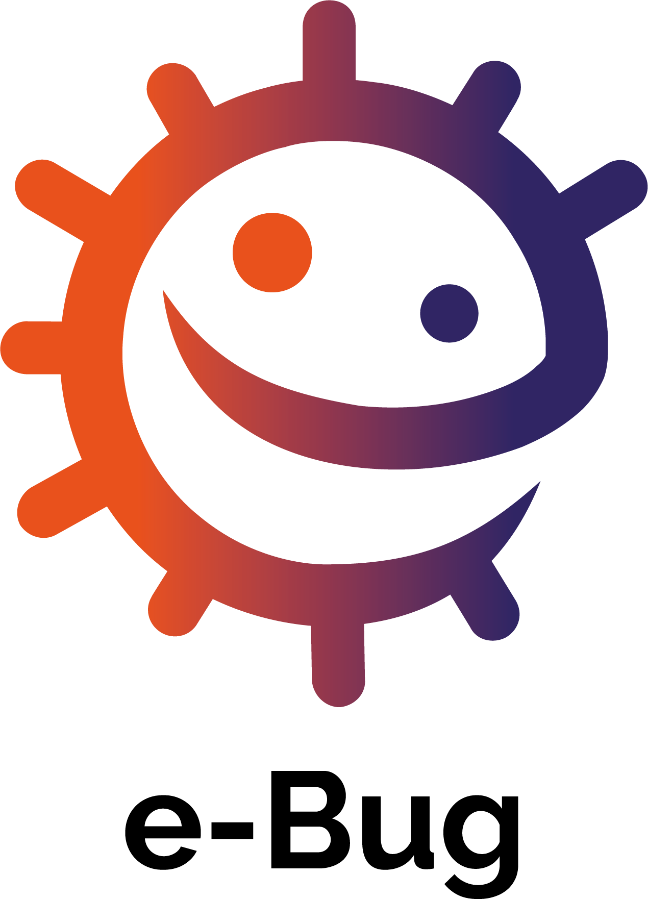 An international educational resource covering the world of microbes and disease. Lesson plans, worksheets and activities.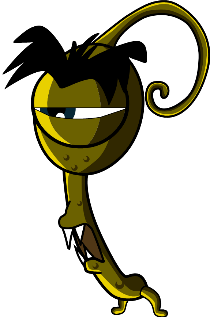 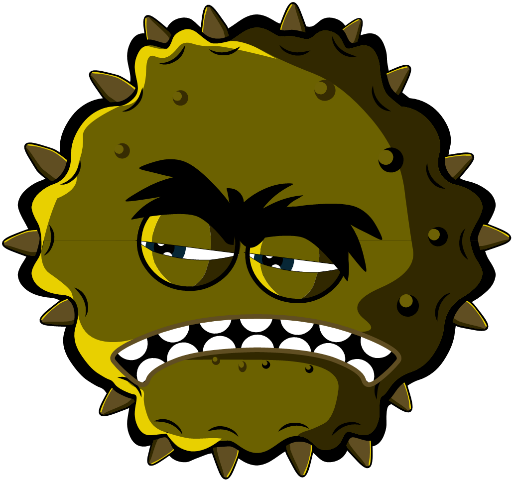 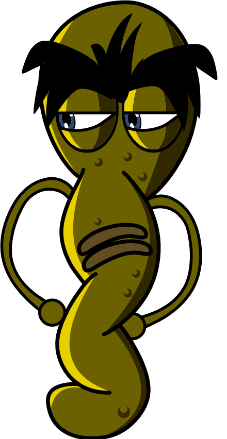 Key Stage 1 (5-7 years)Welcome to e-Buge-Bug has been designed to bring the world of microbes and antibiotics to life for children in the school environment. It is a curriculum supplement series (Early Years, Key Stage 1, 2, 3 and 4) that complies with the Department for Education educational standards for junior and senior schools.This resource has been created by the UK Health Security Agency (formerly Public Health England) in collaboration with 17 EU partner countries to foster an interest in science and to improve young people’s knowledge and understanding about microbes, infection prevention and control, and prudent antibiotic use, thereby empowering them to be proactive in looking after their own health. Lesson plans can be used in sequence or as individual activities designed to fit into 50-minute classroom slots. These tools can be used freely by educators and may be copied for classroom use but may not be sold.Over 27 international countries are involved in the e-Bug project, and the resources have been evaluated with more than 3000 children in England, France and the Czech Republic. The e-Bug pack is supported by a website from which all the pack resources, videos, images and additional activities can be downloaded (www.e-bug.eu).We would like to thank everyone involved in the development of this resource which will help the next generation of adults to use antibiotics more wisely. We would especially like to thank the teachers and students across the UK, and Europe who participated in focus groups and the evaluation process and helped ensure that these materials are not only fun and exciting but also effective. We do hope you enjoy using e-Bug and will find this an invaluable addition to your classroom. If you would like to keep up to date with our latest resources, or the research and development that we undertake please register for our quarterly newsletter at: www.e-bug.eu/uk-newsletterAs educators, your feedback is invaluable to us. Your comments will help the e-Bug resource grow and evolve. Please send any comments, queries and suggestions to: Primary Care and Interventions Unit UK Health Security Agency Twyver House, Bruton Way Gloucestershire GL1 1DQOr alternatively visit the e-Bug website and contact us at www.e-bug.eu/uk-contact-usThe e-Bug TeamEach section of the pack contains detailed lesson plans, student worksheets and handouts some of which are available in MS PowerPoint format for whiteboard use:Creative inquiry based activities to promote active learningHighlighted learning outcomes which deepen students’ understanding of the importance of microbes, their spread, treatment and preventionActivities that encourage students to take more responsibility for their own health Activities that highlight the importance of responsible antibiotic useTeacher Refresher Information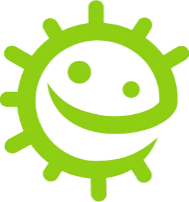 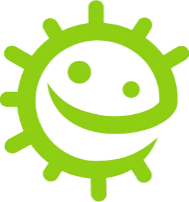 Optional background information for each of the pack topics has been included to help you plan your lessons and introduce the topic to students.Introduction to MicrobesMicro-organisms, more commonly known as germs, bugs or microbes, are tiny living things too small to be seen with the naked eye. They are found almost everywhere on Earth. Some microbes are useful, and others can be harmful to humans. It is important to clarify that microbes are not innately useful or harmful. Rather that some microbes can be useful to humans whilst others can be harmful depending on the situation. For example, the mould Aspergillus is used to help make chocolate, however can cause harm to humans if inhaled into the lungs. Although extremely small, microbes come in many different shapes and sizes. The three groups of microbes covered in the resource are viruses, bacteria and fungi.Viruses often cause illnesses like coughs and colds. Viruses need to live inside a living organism, such as plants and animals, to make more viruses.Bacteria are single-celled organisms that can grow very quickly and can in some circumstances make substances (toxins) that are harmful to humans. Other bacteria are completely harmless to humans, and some are useful and help us make food like yoghurt and can be good for our health. Bacteria can be divided into three groups based on their shapes – cocci (balls), bacilli (rods) and spirals. Scientists and healthcare workers can use these shapes to identify which infection a patient has.Fungi are the largest of the three microbes described, they get their food by either decomposing (breaking down) dead plants and animals, or by growing on another living thing. Fungi can be harmful by causing infection or being poisonous to eat; others can be useful or harmless, some fungi like Penicillium help us make medicines.Spread of InfectionThere are many ways our bodies can be exposed to infection and several things that we can do to help prevent this happening. In this teacher refresher section we only cover information for the activities contained in this resource.Hand HygieneSchools are a haven for potentially harmful microbes that can spread rapidly from child-to-child via touch. Our skin naturally secretes oil which helps to keep our skin moist and stops it getting too dry. This oil, however, is a perfect place for microbes to grow and multiply and helps microbes ‘stick’ to our skin. Although our hands are naturally covered in useful bacteria (also known as flora), our hands can easily pick up harmful microbes from our surroundings (e.g. home, school, garden, animals, pets, food), surfaces and even through the air. These harmful microbes can spread quickly and easily from child-to-child via touch and can make us poorly if swallowed. Washing your hands is one of the best ways to stop harmful microbes from spreading and prevent us from becoming sick.Washing hands in water alone, even cold water, will eliminate visible dirt and grime. However, soap is required to break up the oil on the surface of the hands which trap microbes. Hand sanitisers can be used where soap and water is not available. When possible, liquid soap should be used instead of bars of soap, especially if used by multiple people. Hands should be washed: Before, during and after preparing foodAfter using the bathroom - After exposure to animals or animal wasteAfter coughing, sneezing or blowing your noseIf you’re ill or have been around ill peopleAfter outdoor playHand sanitisers with ingredients like alcohol work by destroying microbes as they dry, but don’t kill all types of harmful microbes and don’t remove visible dirt or other substances from our skin. Therefore, hand sanitisers should not be generally used after using the toilet.Respiratory HygieneRespiratory infections are infections that happen in the lungs, chest, sinuses, nose and throat, for example, coughs and colds, the flu and pneumonia. These infections can spread from person-to-person through the air, through person-to-person contact (touching hands, hugging, kissing) or by touching contaminated surfaces. The microbes can be spread by getting into the non-infected person’s nose or eyes because they touch their face with contaminated hands. The most common mode of spreading infection is through coughs and sneezes. Sneezing is a way in which our body tries to get rid of any harmful microbes and dust particles we might inhale. The harmful microbes and dust get caught on the nose hair and tickle our nose or might irritate the back of our throat or our lungs. The nose sends a message to the brain which then sends a message back to your nose, mouth, lungs and chest telling them to blow the irritation away. In the case of colds and flu, millions of virus particles rush out and contaminate the surface on which they land; this could be our food or hands.Colds and flu are the most common illnesses in childhood settings and perhaps among the most contagious. COVID-19 is the name of the disease caused by the virus SARSCoV-2. and can be very contagious. As colds, flu and COVID-19 are caused by viruses, they cannot be cured by antibiotics. When we catch a cold or flu rest and drinking plenty of fluids are generally recommended however, if symptoms persist then a visit to the local doctor or pharmacist is required. Symptoms of colds and flu include headache, sore throat and fever. Colds can also cause runny noses. Many sore throats associated with colds and flu are due to the viruses in the throat making it inflamed and feeling raw. Breathing in through the mouth causes the throat to feel dry and continual coughing can aggravate sore throats and contribute to an aching feeling. Teaching good respiratory hygiene from a young age, such as covering your coughs and sneezes or regularly washing your hands for 20 seconds, can help prevent the spread of these infections. This is especially important in the approach to the winter cold/flu season each year. It is a natural reflex to put our hands towards our faces when we sneeze, but it is important to replace this action with new habits of respiratory hygiene to reduce the spread of infection:Cover your sneezes, dispose of tissues and regularly wash your hands.Catch it: cover your mouth and nose with a tissue. If you don’t have a tissue, cover with your upper sleeve or elbow (not your hands).Bin it: throw away the used tissue at once to avoid spreading infection to surfaces, or other people.Kill it: wash your hands well with soap and water, or hand sanitiser if soap and water are not available, immediately after throwing the tissue in the bin.We can help prevent the spread of these infections (like the flu and COVID-19) by getting vaccinations. Check government links on why a different flu vaccine is needed each year.Learning about respiratory hygiene provides a chance to talk to students about vaccinations, a vaccination they may be familiar with is the annual flu vaccine.Oral HygieneNormally our first teeth come through our gums (erupt) at around 6 months of age and we will have a full set of 20 baby (primary) teeth by the time we are 2 ½ years old. At around 6 years old our first permanent molars erupt and the front primary teeth begin to get wobbly and fall out (exfoliate) and are replaced by the permanent (adult) teeth. On average by 12 years old we have lost all of the baby teeth and have 32 adult teeth, which if we look after, can last for the rest of our lives.Bacteria can grow on teeth, clumping together to form a sticky substance called dental plaque. You will see this in your own mouth as a creamy line around your teeth or sometimes feel it as a furry layer with your tongue. If plaque is not brushed away regularly or there is a high frequency of sugar in the diet, the bacteria within the plaque can lead to tooth decay (caries).When we eat sugary foods and drinks, bacteria in the plaque can use the sugars to make acid. Over time this can dissolve the outer surface of our teeth (the enamel). As more enamel is dissolved, a hole (cavity) appears. As the decay process continues, the bacteria can reach the nerve and cause toothache.If no dental treatment is given, the tooth decay (caries) can spread and bacteria can penetrate the nerve, leading to inflammation of the bone and surrounding structures of the teeth which can result in an abscess (lump on the gum) that is filled with pus. This can make you very poorly and the tooth will usually need to be removed (extracted).Dental health is extremely important; over 23% of children in England have tooth decay and it is the main reason for children aged 5 to 9 being admitted to hospital. The good news is that tooth decay can be prevented by limiting the number of times we eat foods and drinks with added sugar, brushing twice a day with fluoride toothpaste and regularly seeing the dentist to check the health of our teeth and gums.Fluoride in toothpaste can help strengthen our teeth and slow down the decay process. The most important time to brush teeth with fluoride toothpaste is before going to bed at night. To make it easy to remember it is best to add tooth brushing to a twice daily hygiene routine morning and night.Healthy EatingIn the UK, 34% of primary school children are now overweight and children are now eating three times more sugar than they should. Half of the sugar children eat comes from unhealthy snacks and sugary drinks. Fruit and vegetables are still the healthiest snack choice.All lesson plans and supporting materials contained in this pack are available to download as modifiable templates from the e-Bug website. Answers are provided at the end of this pack.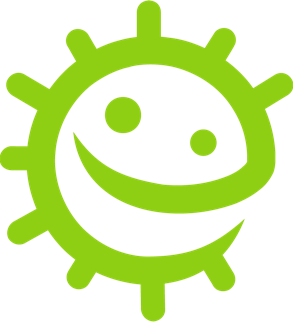 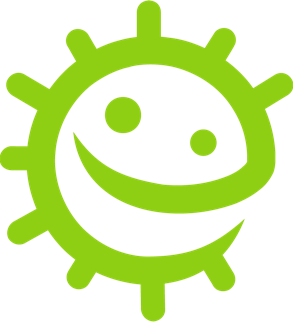 Introduction to Micro-organismsLesson 1: Introduction to Micro-organismsThis lesson is designed to introduce students to viruses, bacteria and fungi. The introductory activity allows students to combine their observational and creative skills to make a microbe of their own choice, exploring various microbial types and shapes.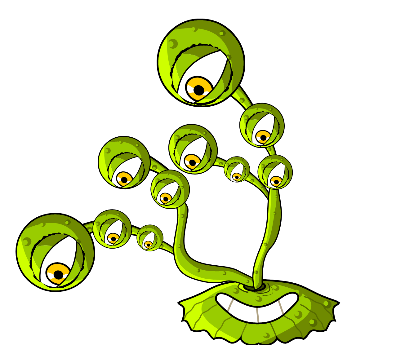 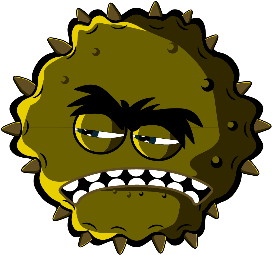 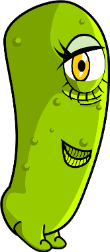  Learning OutcomesAll students will:Understand there are three different types of microbes: viruses, bacteria and fungi.Understand microbes are all different shapes and sizes.Understand some microbes are useful but some can be harmfulMost students will:Understand microbes are found everywhere.Understand most microbes are too small to be seen with the naked eye. Curriculum LinksPHSE/RHSEHealth and preventionScienceWorking scientificallyLiving things and their habitatsEnglishReading & comprehensionWriting	 Lesson 1: Introduction to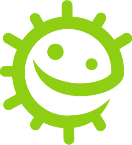 Micro-organismsResources RequiredActivity: Modelling MicrobesPer groupColoured modelling clay (followTS1 for a home-made recipe)Permanent black markerSH1 Making Microbes GuideSH2 Microbes Fun Fact SheetSH3-5 Microbe Example SheetsPer studentPetri dishes (optional)Extension Activity: Yes or No CardsPer class/groupSW1 Yes or No CardsTS2 Yes or No AnswersExtension Activity: Microbe FlashcardsPer class/studentSW2 Microbes FlashcardsExtension Activity: Fill in the Blanks WorksheetPer groupSW3 Microbe Mania Fill in the Blanks WorksheetThe modelling clay activity can be carried out using arts and craft materials you may already have in your classroom, or by drawing the microbes. Supporting MaterialsTS1 Home-made Modelling Clay RecipeSH1 Making Microbes GuideSH2 Microbe Mania Fun Fact SheetSH3 Microbe Example Sheets (SH4-5 available online)SW1 “Yes” and “No” cardsSW2 Microbes FlashcardsSW3 Microbes Mania Fill in the Blank WorksheetAdvanced PreparationFor the main activity students will be making microbes out of modelling clay. Use the Making Microbes Guide (SH1), Microbe Mania Fun Fact Sheet (SH2) and Microbe Example Sheets (SH3-5) for inspiration. Provide each student group with modelling clay, Petri dishes (if using), images and information about microbe. Lesson 1: Introduction toMicro-organismsKey WordsFungiBacteriaVirusesCocciBacilliSpiralPenicilliumLactobacilliHealth & SafetyTake care that modelling clay is non-toxic and suitable for students.Take care that students do not eat the modelling clay.For safe microbiological practices in the classroom consult CLEAPPSwww.cleapps.org.ukWeblinkse-bug.eu/eng/KS1/lesson/ Introduction-to-Microbe IntroductionBegin the lesson by asking students if they know what microbes are. Explain that they are tiny living things that are all around us. Most of these are too small to be seen with our eyes.Ask the students if they, or anyone in their family, has ever been poorly with a cough, cold or a temperature? What do they think caused it? Explain to the students that some illnesses called infections, are caused by these tiny living things called microbes. Explain that there are three different types of microbes: viruses, bacteria and fungi.Emphasise that although some microbes make us ill, there are also useful microbes. Tell the students that bacteria help to make foods like yoghurt, and fungi like yeast help make bread while other fungi are used as medicines.Highlight to the class that microbes can be found EVERYWHERE: floating around in the air we breathe, on the food we eat, on the surface of our bodies, in our mouth, nose and gut/tummy, most of these are not harmful and some are good for us.ActivityThis activity aims to introduce students to different types of microbes and microbe shapes by allowing them to make a microbe out of modelling clay. This activity also introduces students to terms associated with microbes that they may come across day-to-day e.g. germs, bugs.Remind the students that there are three different types of microbes (viruses, bacteria and fungi) and how these are different.Encourage students to make microbes using modelling clay and to place them in a Petri dish (if using). They can use the images from SH1 and SH3-5, and information about microbes on SH2 as inspiration.Point out common forms of microbes that they might have heard of to get them started.Ask them which microbe they are making and to describe it e.g. is it a virus, fungi or bacteria and is it useful or harmful?When they have finished, ask students to write what they have made on the Petri dish with the permanent black marker. Students can take the dish home.Discussion	Discuss the microbes the students made highlighting the differences between viruses, bacteria and fungi.If you have used the extension activity, SW1 Yes and No cards, discuss the answers with the students. Explain that not all microbes make us poorly.Fascinating FactMicro-organisms first appeared on earth about 3.5 billion years ago and are essential to sustain life on our planetExtension Activities Yes or No cardsAs a class activity or in groups of 3 or 4 provide SW1 Yes or No cards or display them on a whiteboard. Ask students to answer yes or no to the questions provided. Answers can be found in TS2 on the e-Bug website.Microbe FlashcardsSW2 can be used to support learning. Print the sheet and cut out the flashcards or display on a whiteboard. Ask students to name the image, the correct word is shown on the card.Fill in the Blanks WorksheetSW3 requires students to fill in the blanks using the correct words provided. Provide one worksheet per student to help test their knowledge of microbes.Learning ConsolidationAt the end of the lesson, ask the class the following questions as a fact checking exercise.What are the three different types of microbes?Answer: Viruses, bacteria and fungiMicrobes can be beneficial to us e.g. yeast, can be used to make bread rise. What type of microbe is yeast?Answer: FungusTrue or false? Microbes are invisible to the naked eye and come in different shapes and sizes.Answer: True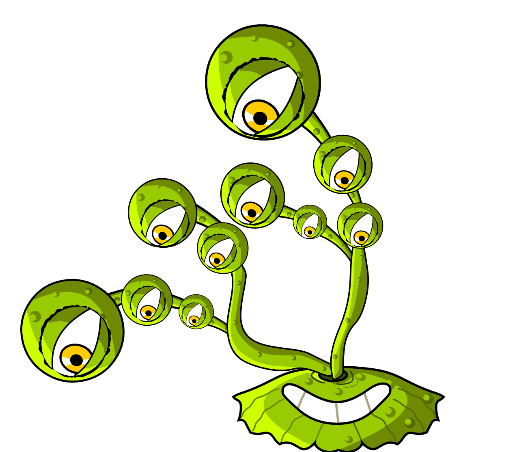 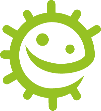 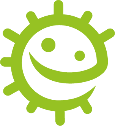 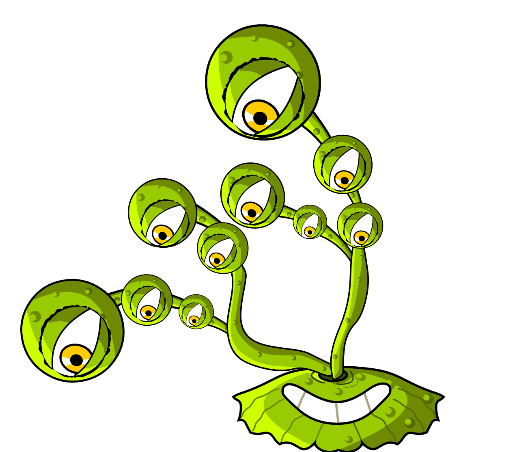 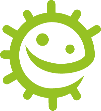 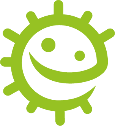 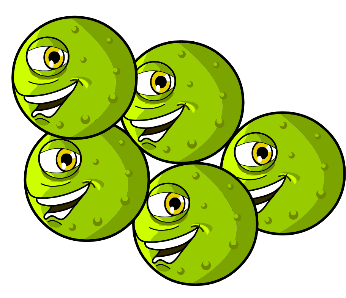 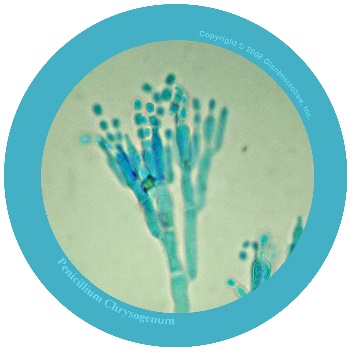 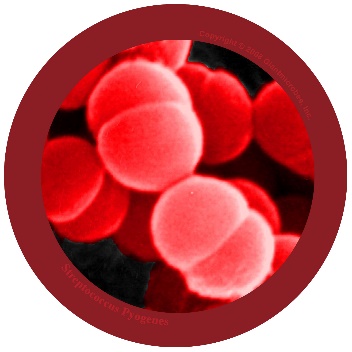 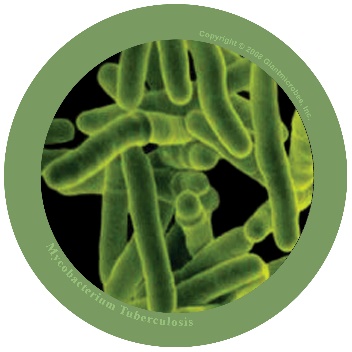 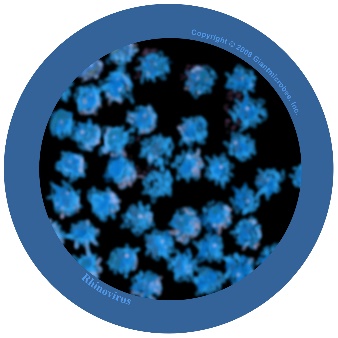 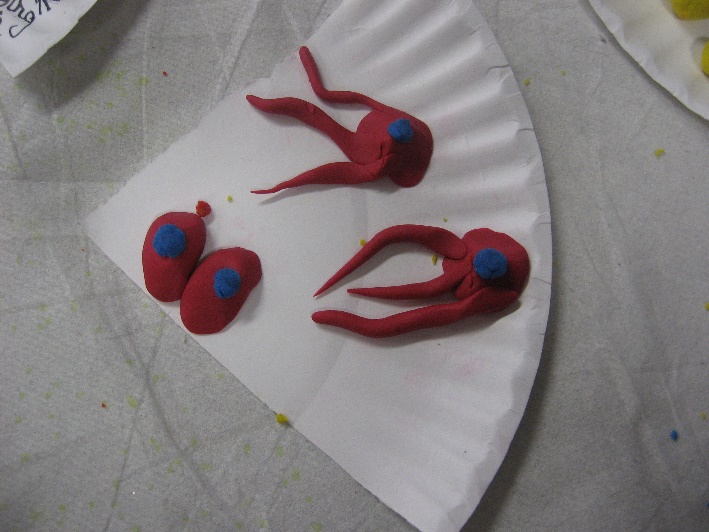 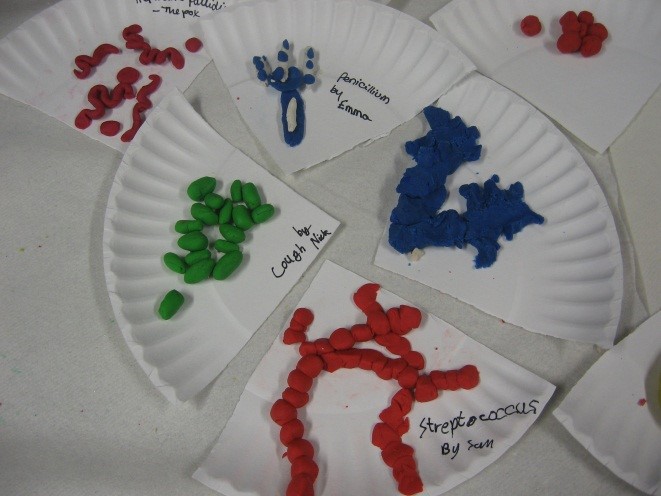 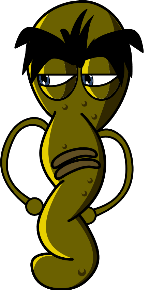 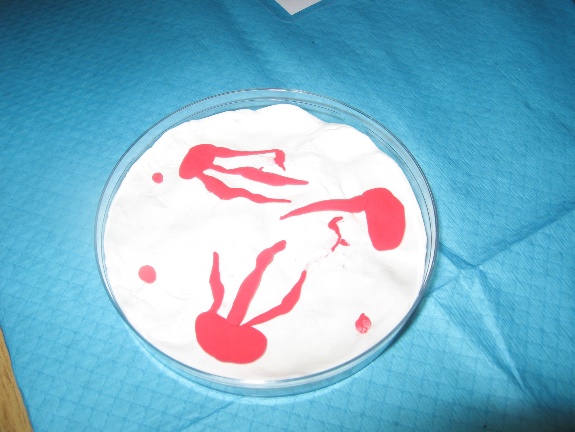 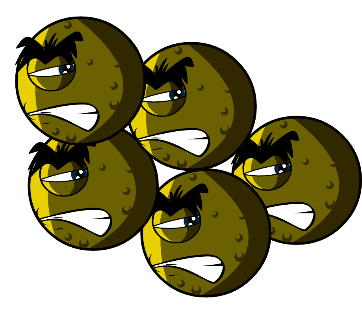 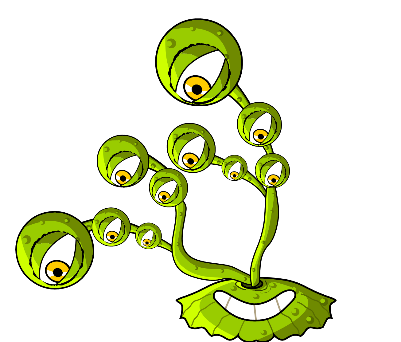 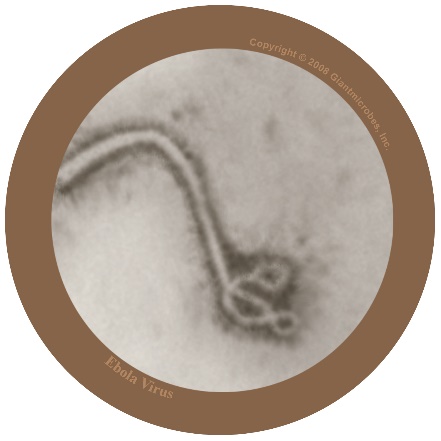 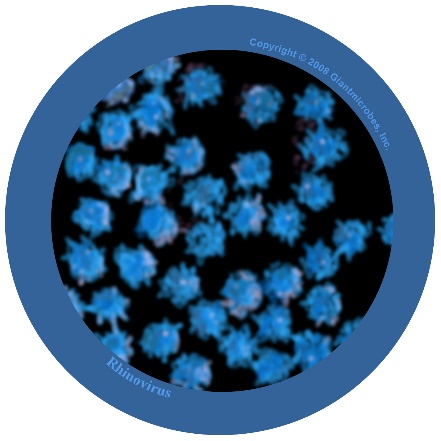 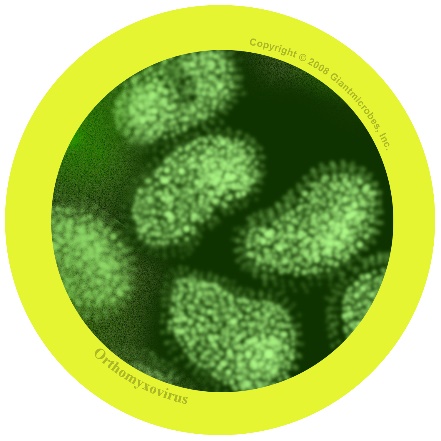 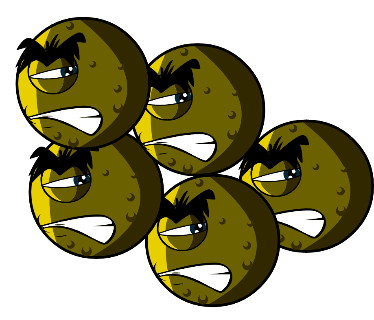 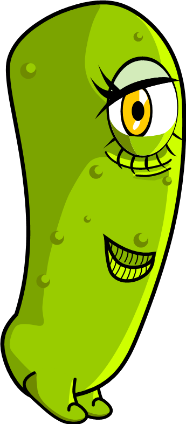 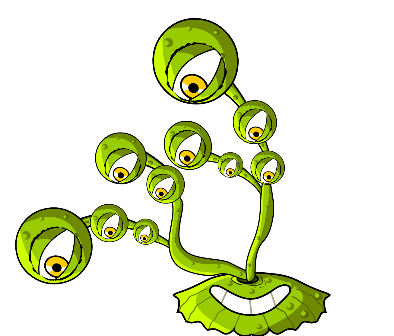 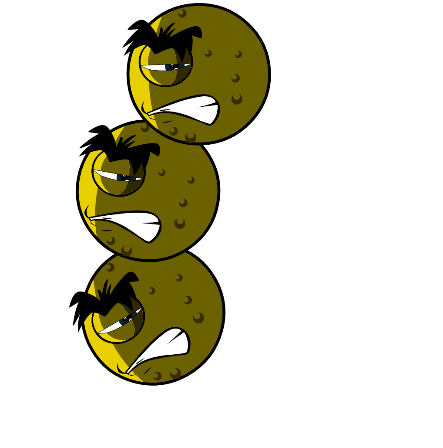 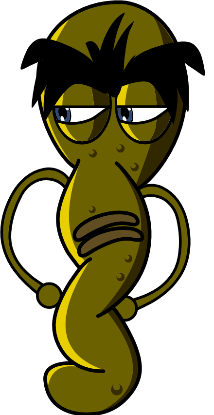 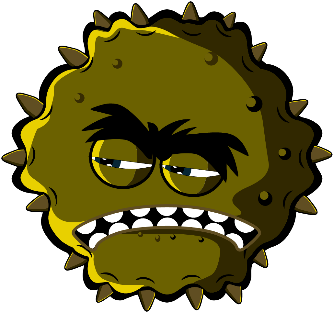 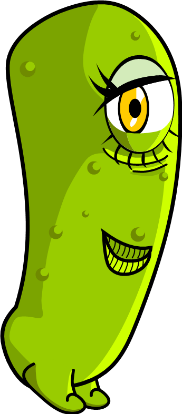 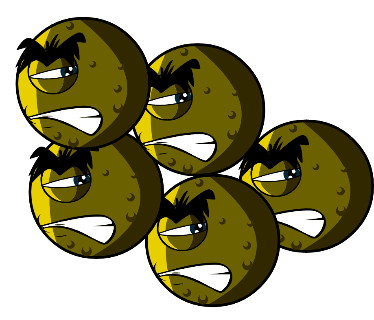 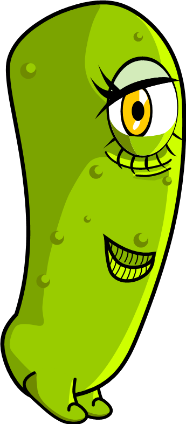 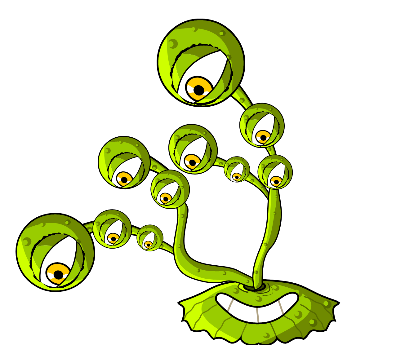 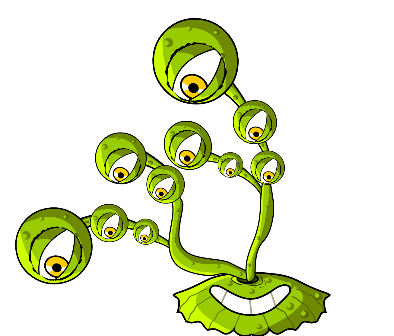 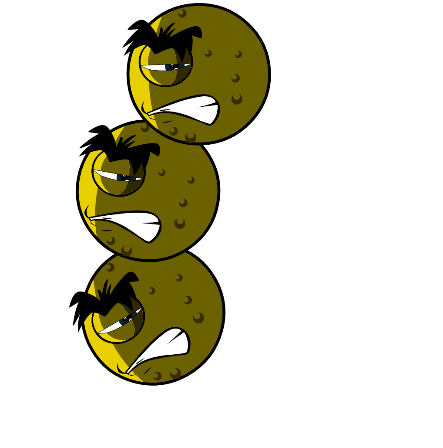 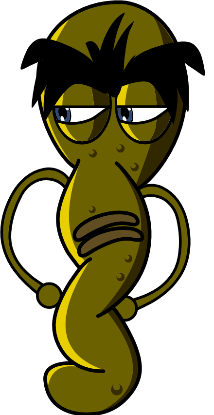 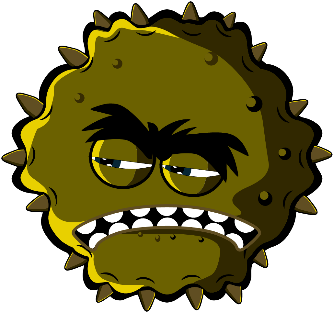 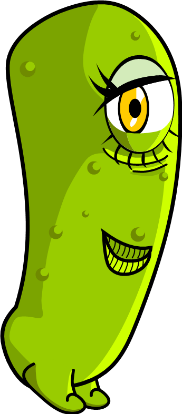 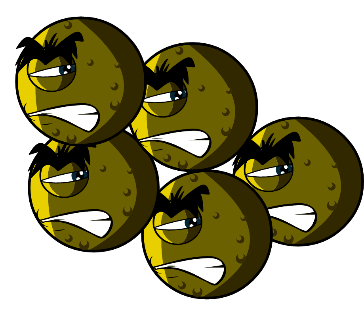 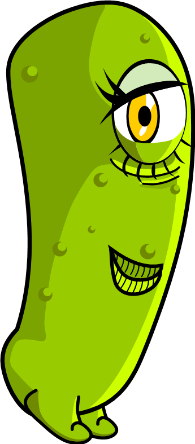 Spread of Infection: Hand HygieneLesson 2: Hand HygieneBy taking part in a classroom experiment, students will understand how soap or sanitisers work and that hand washing is the best way to remove microbes.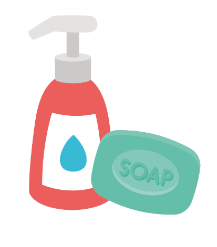 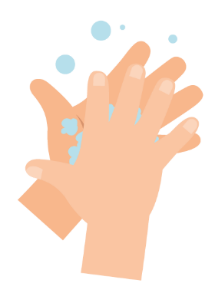 Learning OutcomesAll students will: Understand washing hands can help remove microbes.Understand washing hands is one of the best ways to prevent the spread of microbes.Understand washing hands with soap and water is better than washing hands with water alone.Curriculum LinksPHSE/RHSE Health and preventionScience Working scientificallyLiving things and their habitats English Reading & comprehension Writing	Lesson 2: Hand HygieneResources RequiredActivity: Pepper and Water ExperimentPer groupSmall plastic bowlsWaterWashing up liquidPepperCocktail sticks Extension Activity: Healthy Hands Fact Sheet Per studentSH1 Healthy Hands Fact SheetExtension Activity: Hand Washing FlashcardsPer classSW1 Hand Washing FlashcardsExtension Activity: Fill in the Blank WorksheetPer studentSW2 Healthy Hands Fill in the Blank WorksheetSupporting MaterialsSH1 Healthy Hands Fact SheetSW1 Hand Washing FlashcardsSW2 Healthy Hands Fill in the Blank WorksheetAdvanced PreparationSet up a few bowls of water with pepper sprinkled on the surface, a few plain bowls of water, and another bowl with washing up liquid in Lesson 2: Hand HygieneKey WordsHygieneSoapHand washingMicrobesHealth & SafetyEnsure that the demonstrating students have no soap allergies or sensitive skin conditionsFor safe microbiological practices in the classroom consult CLEAPPSwww.cleapps.org.ukWeblinkse-bug.eu/eng/KS1/lesson/ Hand-HygieneIntroductionBegin the lesson by asking the students if they know why we wash our hands. Explain that we wash our hands to not only remove any dirt and grime that we can see, but also to remove germs (microbes) that we cannot see.Explain to students that because we use our hands all the time, they pick up millions of germs (microbes) every day. Although many of these are harmless some could be harmful and might make us ill.Explain that our skin is naturally covered in oils and that this oil helps microbes ‘stick’ to our skin. This means we need to wash our hands properly with both soap and water to be able to wash away the germs from our hands. If no soap is available, hand sanitiser gels can also remove germs from our hands.Explain to the students that they are now going to complete an activity to show them why soap is important when we wash our handsActivityThis activity shows how washing with soap and water is better than using water alone. Demonstrators should help students with cocktail sticks to ensure safety. The bowls must be rinsed after each group for this activity to be effective.Explain to the class that the surface of the water in the bowls represents their hands, and that the pepper represents harmful microbes that need to be washed away.Dip the end of a cocktail stick into the plain bowl of water and then into the pepper water. Gently swirl the cocktail stick around and explain that using water to wash your hands only moves the microbes around.Dip the cocktail stick into the bowl of washing up liquid and then into the pepper water.The pepper (microbes) will move towards the edges of the bowl as the soap hits the surface of the water.Explain to the class that the soap breaks up the oil on our hands. The microbes can then be washed away when we rinse the soap off hands with water.Now visit e-bug.eu/eng/ks1/ lesson/Hand-Hygiene to find a NHS demonstration and UKHSA hand washing song to help make the correct technique more memorable for little hands.Discussion	Can the students answer the question: Why do we use soap to wash our hands?Discuss where germs (microbes) on their hands may have come from. Emphasise to students here that not all the germs on their hands are harmful; there may also be useful microbes there too.Discuss where germs (microbes) on their hands may have come from. Emphasise to students here that not all the germs on their hands are harmful; there may also be useful microbes there too.Emphasise to students that we also need to wash hands properly. Highlight that microbes like to hide in between fingers and under the nails. It is important to know both WHEN and HOW to wash hands properly to prevent harmful microbes and potentially infection.Extension Activities Healthy Hands Fact SheetProvide each student with a copy of SH1 to consolidate the session. Students can learn and share Healthy Hands facts with family and friends. Hand Washing FlashcardsSW1 can be used to support learning. Print the sheet and cut out the flashcards, or display on a whiteboard. Ask children to explain the image, the correct words are shown on the card.Fill in the Blank WorksheetProvide each student with SW2. Ask students to name the image to complete the sentence. Students can re-write the completed sentence or read it out loud.Learning ConsolidationAt the end of the lesson, ask the class to complete the following sentences with their own answers.A song to use when washing my hands is: ___________________________I will wash my hands at key moments during the day, for example: ______________There are how many steps to wash every part of my hands?If I am not able to wash my hands with soap and water, I will use ___________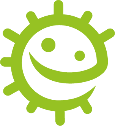 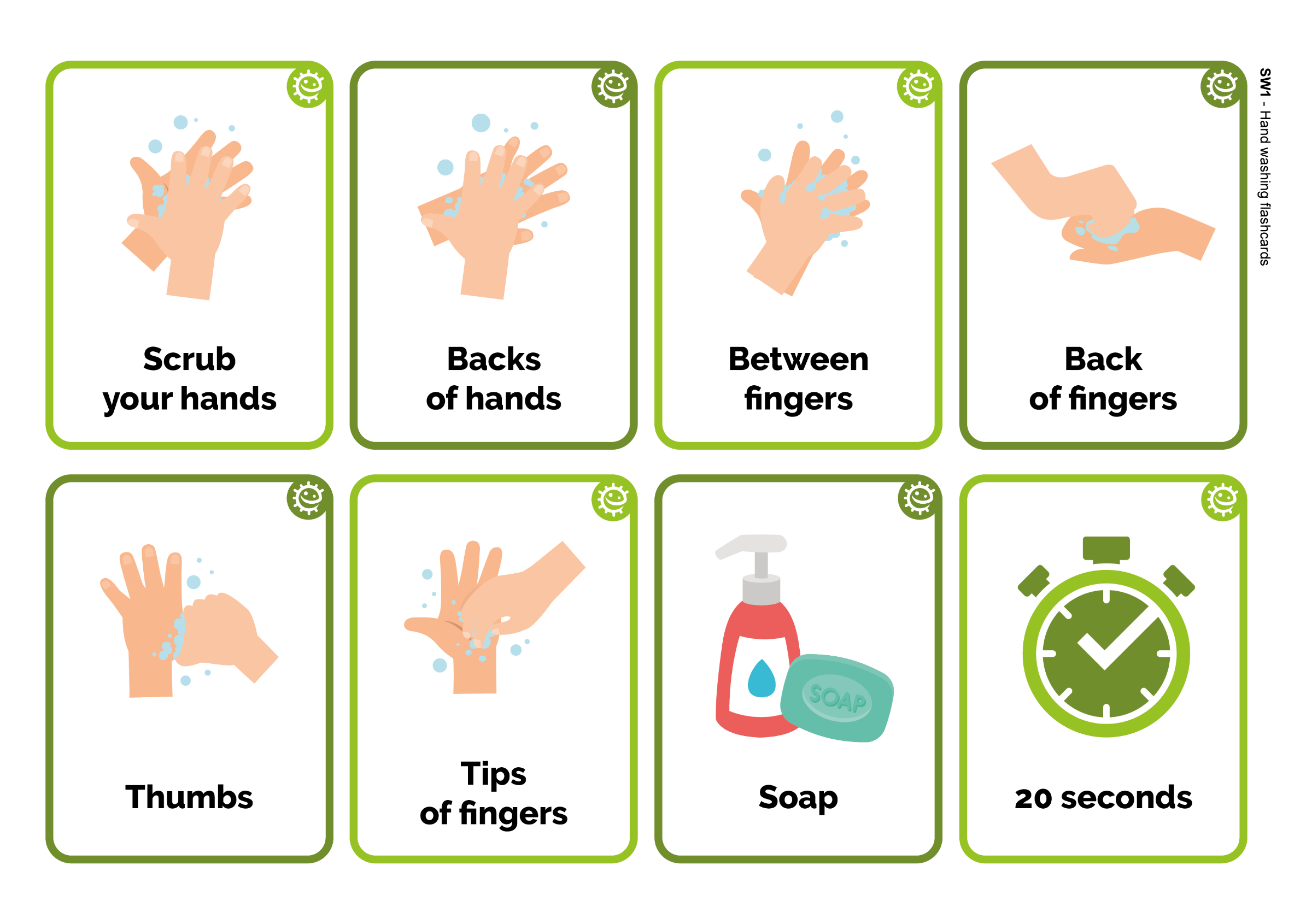 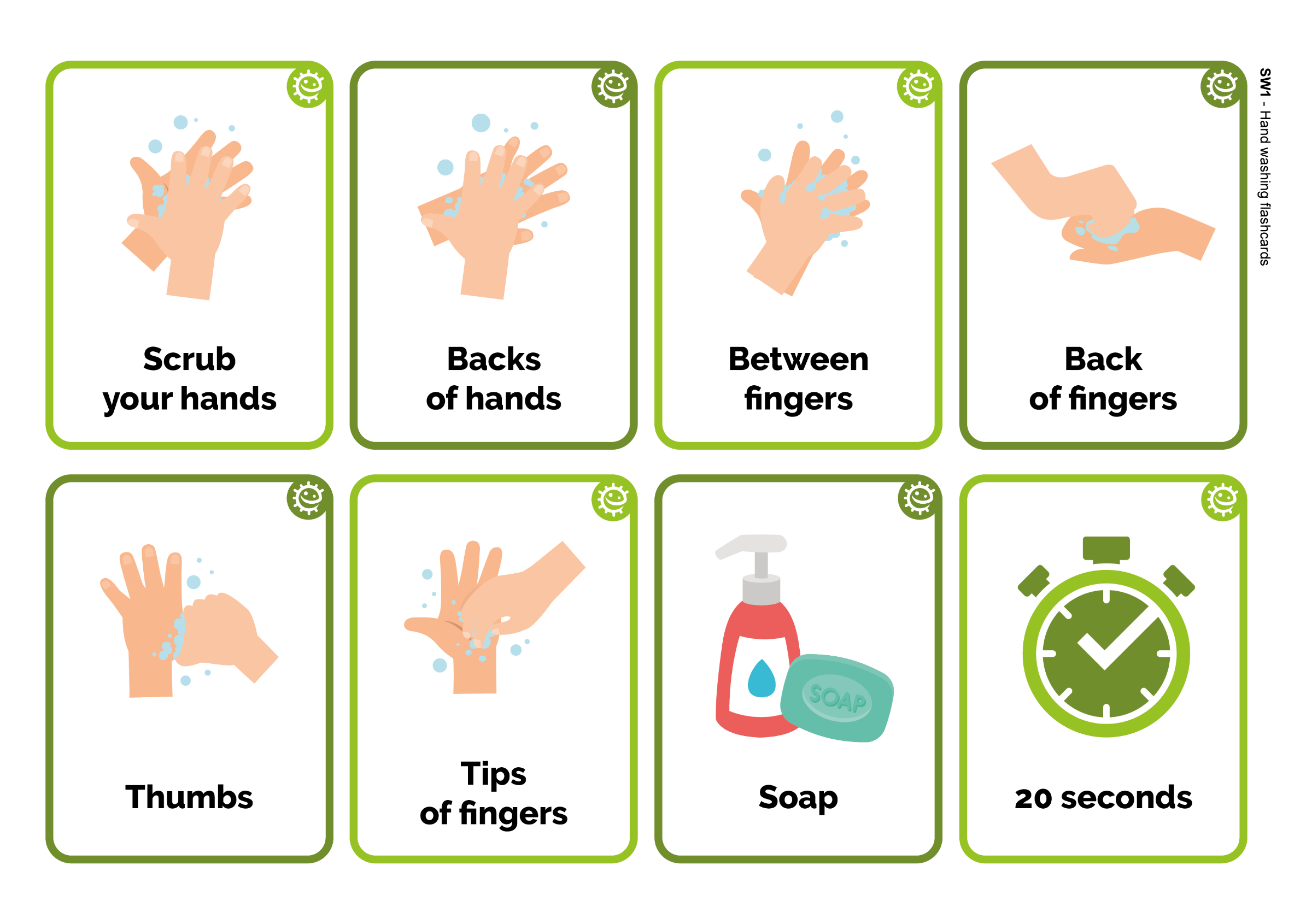 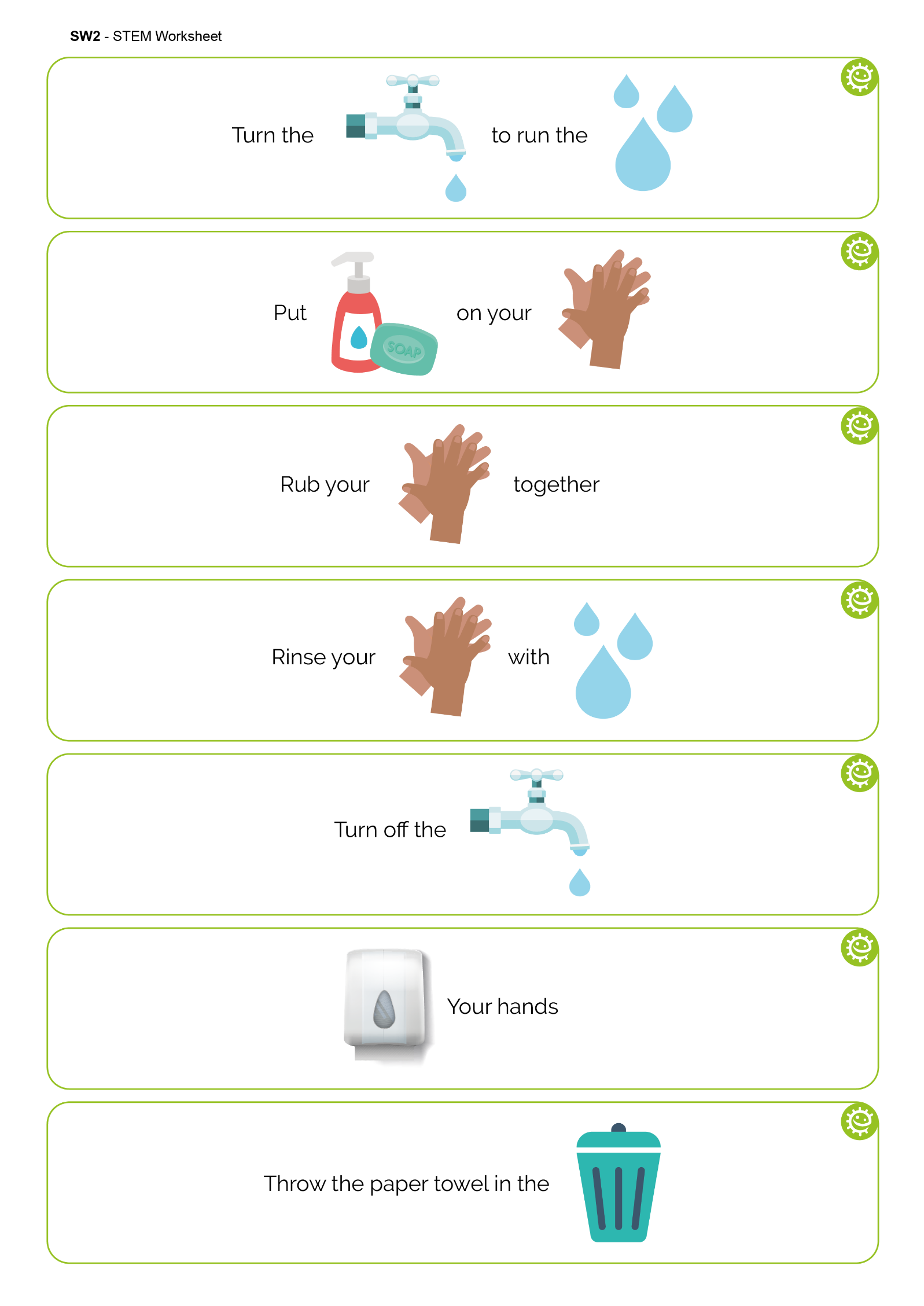 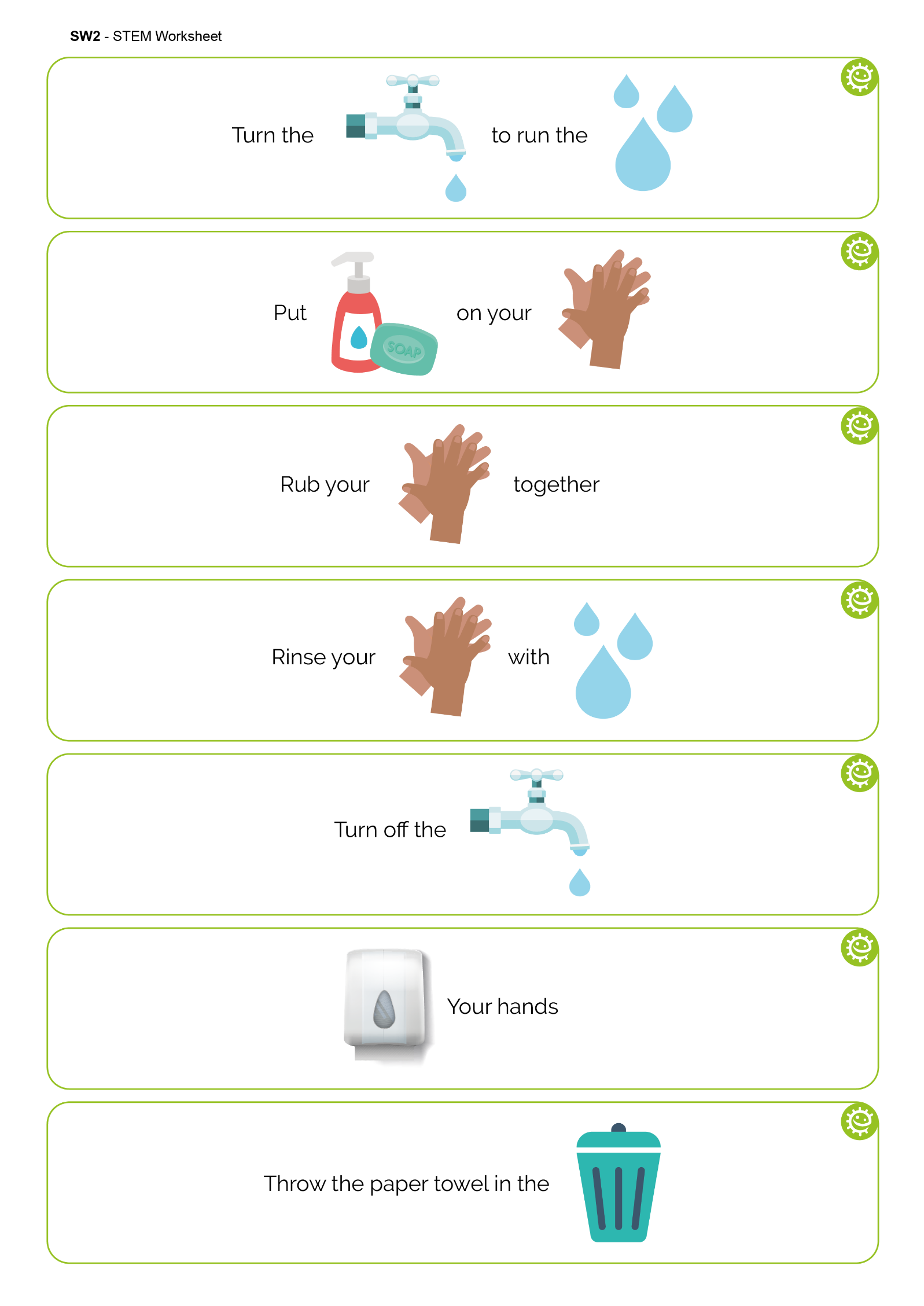 Spread of Infection: Respiratory HygieneLesson 3: Respiratory HygieneIn this fun experiment students learn how easily microbes can be spread through coughs and sneezes and recreate a sneeze. Learning OutcomesAll students will:Understand there can be harmful microbes in our coughs and sneezes.Understand that infection can be spread through coughs and sneezes.Understand that good respiratory hygiene can reduce the spread of infection.Most students will:Understand that we can spread infection through touching surfaces after touching/wiping our nose or holding a cough/ sneeze.Understand how to develop best practice respiratory hygiene behaviours in everyday life to reduce the spread of infection.Curriculum LinksPHSE/RHSEHealth and preventionScienceWorking scientificallyLiving things and their habitatsEnglishReading & comprehensionSpoken languageMathematicsComparing measurements Lesson 3: Respiratory HygieneResources RequiredActivity: Snot RunwayPer groupLong roll of paper such as wallpaperMeasuring tape or 2m rulerPump action spray bottle/sGreen food colouringDisposable plastic/vinyl glovesKitchen rollPens and sticky notes (optional)A funny mask to cover the spray bottle (optional)CardboardExtension Activity: Fact SheetPer studentSH1 Super Sneezes Fact SheetExtension Activity: Super Slimy Snot ActivityPer studentSH2 Super Slimy Snot ActivityExtension Activity: Super Sneezes WordsearchPer studentSW1 Super Sneezes Wordsearch ExtensionActivity: Fill in the Blank WorksheetPer studentSW2 Super Sneezes Fill in the Blank WorksheetSupporting MaterialsSH1 Super Sneezes Fact SheetSH2 Super Slimy Snot ActivitySW1 Super Sneezes WordsearchSW2 Super Sneezes Fill in the Blank WorksheetAdvanced Preparation1. Create a paper runway on the floor or by placing 3 – 4 desks in a row andcovering them with white paper (lining wallpaper is a cheap alternative).2. Fill one spray bottle per group with water and food colouring Lesson 3: Respiratory HygieneKey WordsBacteriaHygieneMicro-organismSneezeCoughHand washHand sanitiserHealth & SafetyStudents may require aprons.Ensure that the food colouring is dilute (to avoid staining).Ensure that all spray bottles have been thoroughly cleaned and rinsed prior to use.Students may need to wear safety goggles.For safe microbiological practices in the classroom consult CLEAPPSwww.cleapps.org.ukWeblinkse-bug.eu/eng/KS1/lesson/ Respiratory-Hygiene IntroductionBegin the lesson by explaining to students that they are going to learn how harmful microbes (germs) can make us poorly and are passed from person to person through coughing and sneezing.Explain to students that many harmful microbes can travel in tiny droplets of mucus/snot and water coughed and sneezed into the air by people. If you are carrying out the Super Slimy Snot Activity (SH2) it is useful to refer to that here. You can use examples like the common cold or flu.Continue to discuss a cold, or flu, explaining that they are caused by very small microbes called viruses.Explain that it is very important for everyone’s health that people cover their mouth and nose with a tissue when they cough and sneeze, or with their sleeve/into the crook of their elbow if they have no tissue. They should then wash their hands or use hand gel. ActivityAsk the group to write their name or draw a picture of themselves on a sticky note (or write directly on the runway). Ask the group to imagine that the runway is a bus and the students can place themselves where they think they will avoid the germs from the cough/sneeze.Hold the bottle at the end of the sneeze runway and simulate a sneeze/cough by squeezing the trigger. You can then work out who was closest to the actual distance by measuring the distance between the spay droplets and the student’s name or picture of themselves. You may wish to repeat to allow all students to have a go.Ask a student to measure how far and how wide the cough/sneeze spreads with a meter ruler or tape measure and determine which student guessed the closest.Ask the group what you would usually do when sneezing or coughing – put a hand over your nose.Ask one student to put on a glove and place their hand over the nozzle to demonstrate putting a hand over your nose as you cough/sneeze. Pull the trigger again after predicting what will happen. Ask students if this is an effective way to stop the microbes in the snot spreading to others? The microbes stay on our hands and can spread to anything we touch. Explain that students should wash their hands immediately if they cough or sneeze into their hands.Ask someone to put a piece of kitchen towel over the nozzle to demonstrate holding a tissue over your nose as you cough/sneeze. Pull the trigger after predicting what will happen. The cough/sneeze is successfully caught in the tissue and won’t infect anyone else if the tissue is thrown in the bin straight away. Ask the catcher to throw the tissue away.Ask the group to recite what they have learned, for example by repeating the phrase ‘catch it, bin it, kill it’. Reinforce that catching a cough/sneeze in a tissue is the best way to prevent the spread of microbes to others.Students will notice that the spray travels furthest when it isn’t coveredDiscussion	Explain that sneezing in your hand can spread the microbes to things that we touch, so it is better to sneeze into the tissue and then throw it away and wash your hands or use hand sanitiser as soon as possible.Discuss with the class what happened. You may want to show the glove or hand that covered the cough/sneeze and notice that the spray germs (microbes) are still on it. Show the students that when they place the hand on the paper, sprayed side down, the microbes transfer to the paper.As was observed from the activity, microbes can still be passed from person to person through touch if we cover our coughs and sneezes with our hands. Recent guidance recommends we sneeze or cough into our elbow or sleeve because we are less likely to transmit harmful microbes to other people by doing this.Extension Activities Fact SheetSH1 contains fun facts about sneezes. You can read and discuss this sheet with students at the end of the snot runway activity, or provide it as a home reading activity for students.Super Slimy Snot ActivityProvide each student with the SH2 guide for students to make their own gooey snot. The activity demonstrates how snot sticks to germs and prevents them from entering our bodies.Super Sneezes WordsearchProvide each student with a copy of SW1 and ask them to find hidden key respiratory hygiene words, this can be completed in class or as a homework activity.Fill in the Blank WorksheetProvide each student with SW2. Ask students to name the image to complete the sentence. Students can re-write the completed sentence or read it out loud.Learning ConsolidationAt the end of the lesson, ask the class to create some simple rules or messages to reduce the spread of coughs, colds and flu in their school, for example:Coughs and sneezes spread diseases.Catch it, bin it, kill it.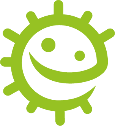 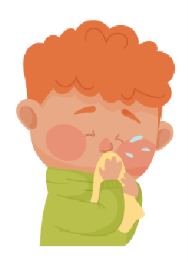 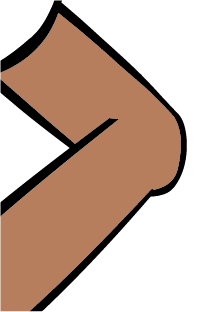 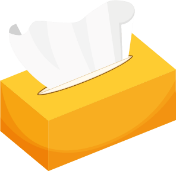 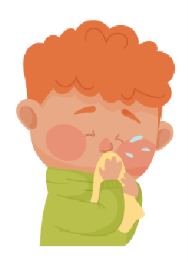 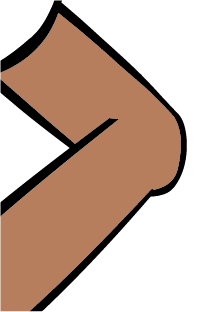 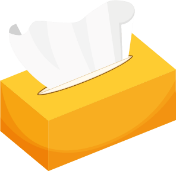 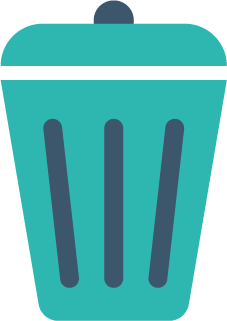 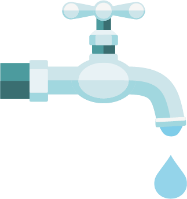 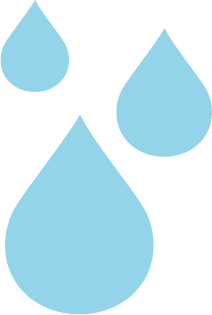 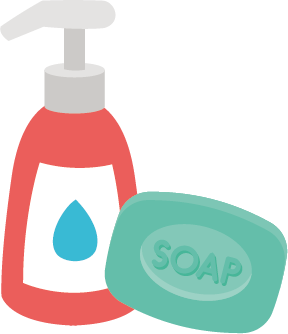 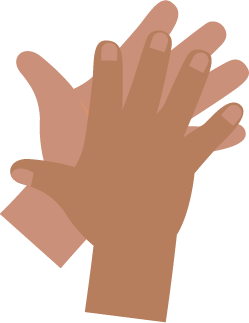 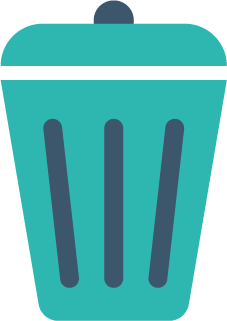 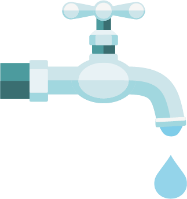 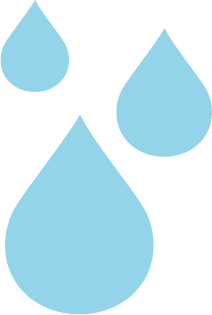 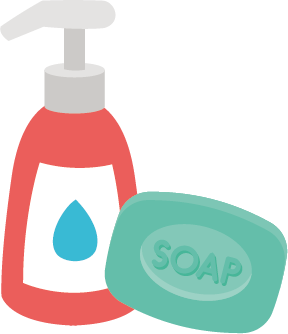 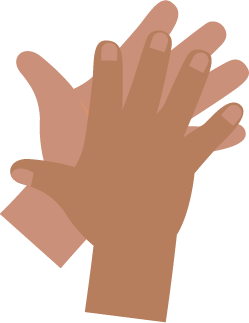 Prevention of Infection: Oral HygieneLesson 4: Oral HygieneStudents learn how plaque forms and why and how sugary food and drink can damage your teeth. Learning OutcomesAll students will:Understand what dental plaque is and how it formsUnderstand the consequences of tooth decayUnderstand that limiting sugary foods and drinks can reduce tooth decayUnderstand the importance of eating healthier snacks Curriculum LinksPHSE/RHSEHealth and preventionScienceWorking scientificallyLiving things and their habitatsEnglishReading & comprehensionWriting Lesson 4: Oral HygieneResources RequiredActivity: Eggshell ExperimentPer groupEgg shells – cracked and then cleaned outClear cupsHigh sugar colaSemi-skimmed milk or waterHigh sugar juice drinkLabels for cupsExtension Activity: Tooth Brushing ChartPer studentSW1 e-Bug Healthy Teeth Progress ChartExtension Activity: Healthy Food SwapsPer classTS1 Oral Hygiene True/False QuizPer studentSH1 Healthy Food Choice Fact SheetSH2 Oral Hygiene True or False cardsSW2 Healthy Food ChoiceSupporting MaterialsTS1 Oral Hygiene True/False QuizSH1 Healthy Food Choice Fact SheetSH2 Oral Hygiene True or False CardsSW1 e-Bug Healthy Teeth Progress ChartSW2 Healthy Food ChoiceAdvanced PreparationSet out 3 cups per 3-4 students and label these as 1 to 3.Divide up the eggshells so that each cup has one eggshell half Lesson 4: Oral HygieneKey WordsBacteriaPlaqueCavitySugarAcidTooth brushingDecayHealth & SafetyEnsure students do not drink the cola, especially those who may have diabetes. Students with egg or milk allergies or intolerances must not directly handle these components.See the e-Bug website for alternative activities.For safe microbiological practices in the classroom consult CLEAPPSwww.cleapps.org.ukWeblinkse-bug.eu/eng/KS1/lesson/ Oral-Hygiene IntroductionAsk the students to think about their teeth; ask them what are they like (they are hard and white and shiny). Ask the students why they think their teeth are like that (so that they are strong and can chew and bite food).Pass around the eggshells, have the students (carefully) examine them. Ask them if they think they are like any parts of their body? The students should be able to identify that they are like their teeth. Tell the students that teeth are made of layers. The eggshell is similar to the hard layer on our teeth called the enamel.Explain to the students that throughout the day, germs called bacteria grow on teeth to form a sticky substance called plaque and when we eat sugary foods and drinks the bacteria uses the sugar to attack our teeth (especially the hard outer enamel layer).ActivityExplain to the students you will be using the eggshells to show what sugar can do to our teeth.Divide the class into groups of 3-4 and give them 3 cups labelled 1-3. Assist them placing one eggshell half into each cup and pouring the three drinks you’ve chosen into the cup.ColaWater (or milk)JuiceTo see the effects, you will need to wait one day. Now, ask the students: What will happen to the egg if you leave it in the drink for a long time? Which liquid will change the egg most? Which liquid will change the egg least? You can record their guesses for tomorrow.After one day, students will notice a discoloured and partly dissolved eggshell from the cola, an unchanged eggshell from the water (or milk), and a slightly dissolved eggshell from the juice. This demonstrates that high sugar content foods and drinks can damage the enamel.Discussion	The next day, have the student check on their eggs. What changes can they see? Why do they think that has happened?Tell the students that the sugar in the drinks has damaged the eggshells and made the shell discolour – remind the students that the eggshell is like the enamel on their teeth, and a lot of sugar can cause damage to their teeth.Ask the students what they think they should do to keep their teeth healthy? Answers should include:Have sugary food and drinks less often and in small amountsBrush your teeth twice a day (before school and before bed)Using a fluoride toothpasteSpit don’t rinseVisit your dentist regularlyExtension Activities Tooth Brushing ChartSW1 is a useful way to encourage routine tooth brushing. Provide one sheet per student. Ask students to mark or draw a picture every time they brush their teeth to keep track of how often they have brushed their teeth during one school week. This can be completed in the classroom or at home.Healthy food swapsBegin by reminding students how the sugar in the cola effected the eggshell. Eating too much sugar is bad for you and can cause tooth decay. Around half the sugar we consume comes from unhealthy snacks and sugary drinks. That is why it is important to choose healthier snacks.Fruit and vegetables are a good snack choice; you can eat them on their own or with a healthy dip.Dried fruits have a high sugar content and they should be kept to mealtimes only.Ask the class what their favourite fruit and vegetable snacks are. Tell students that they can swap their unhealthier foods (e.g. sugary breakfast cereals) and drinks (e.g. sugary fizzy drinks, fruit juice and smoothies, full sugar squash) for lower sugar alternatives such as low sugar yoghurt with fruit, lower fat milks, plain waters, or no-added sugar/sugar free squash.We don’t need to worry about the sugar in whole fruits and vegetable and plain milk and plain yoghurts because this isn’t added sugar.What other swaps can they think of? Provide students with SH1 Healthy Food Choice Factsheet to help them complete SW2 and ask students to draw their favourite food swaps on SW2.Food items with the most green labels are considered the healthiest choices and the ideal swap.Oral Hygiene True of False QuizHand out SH2 to groups of 3 or 4 students. Ask students to cut out the cards and hold them up to answer True or False quiz contained in TS1. Answers are provided on the sheet.Learning ConsolidationAt the end of the lesson, ask the class the series of questions below as a fact checker.What is the sticky substance made up of bacteria that clump together on our teeth called?Answer: PlaqueComplete the sentence; When we consume sugary foods and drinks, this leads to an attack on our teeth that can lead to?Answer: Tooth decayHow many times a day should you brush your teeth with toothpaste.Answer: At least twiceAfter brushing, should you; a) spit out the toothpaste and rinse; b) spit out the toothpaste and don’t rinse?Answer: you should spit out the toothpaste but don’t rinse (this will allow the fluoride to stay on the teeth for longer).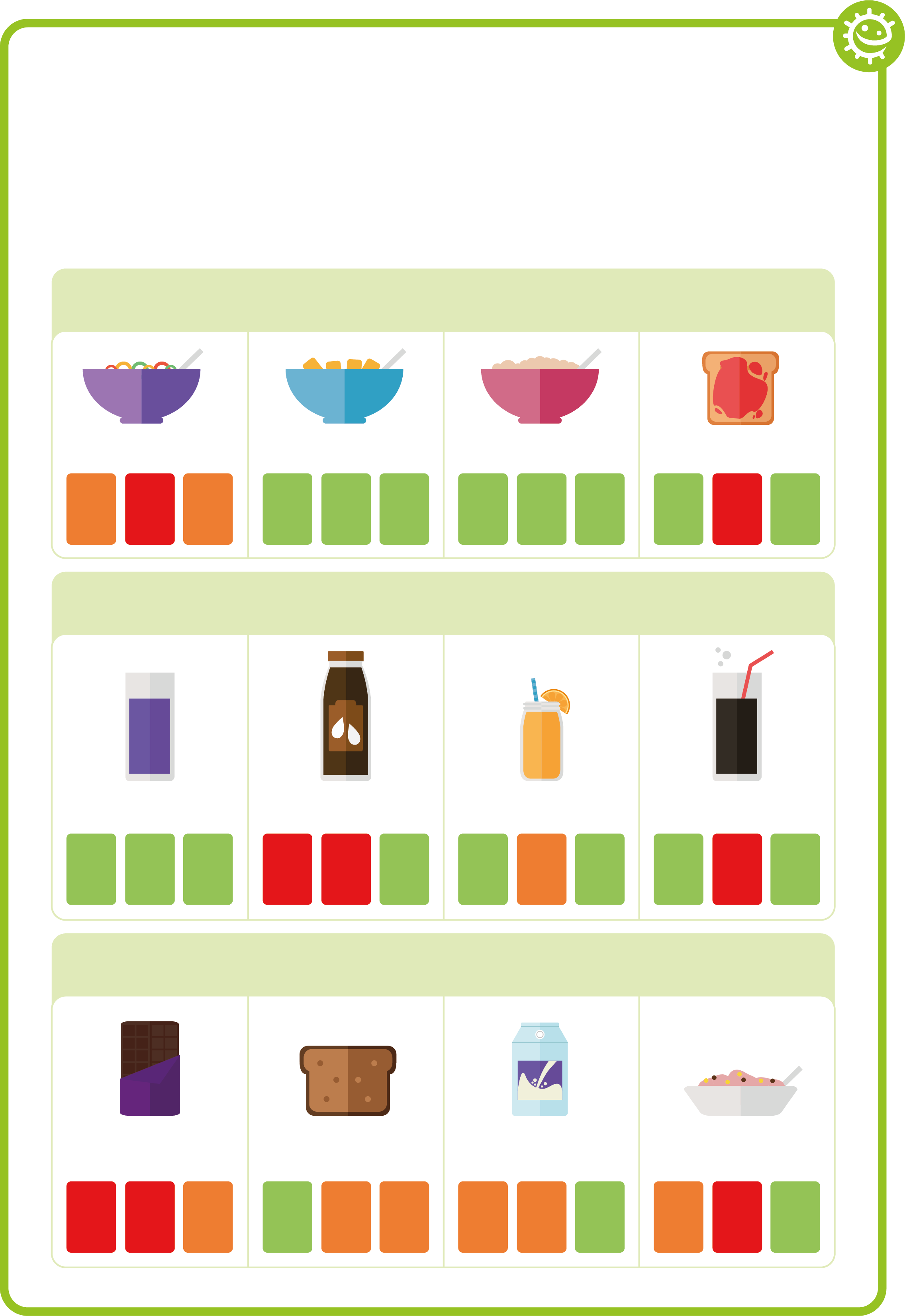 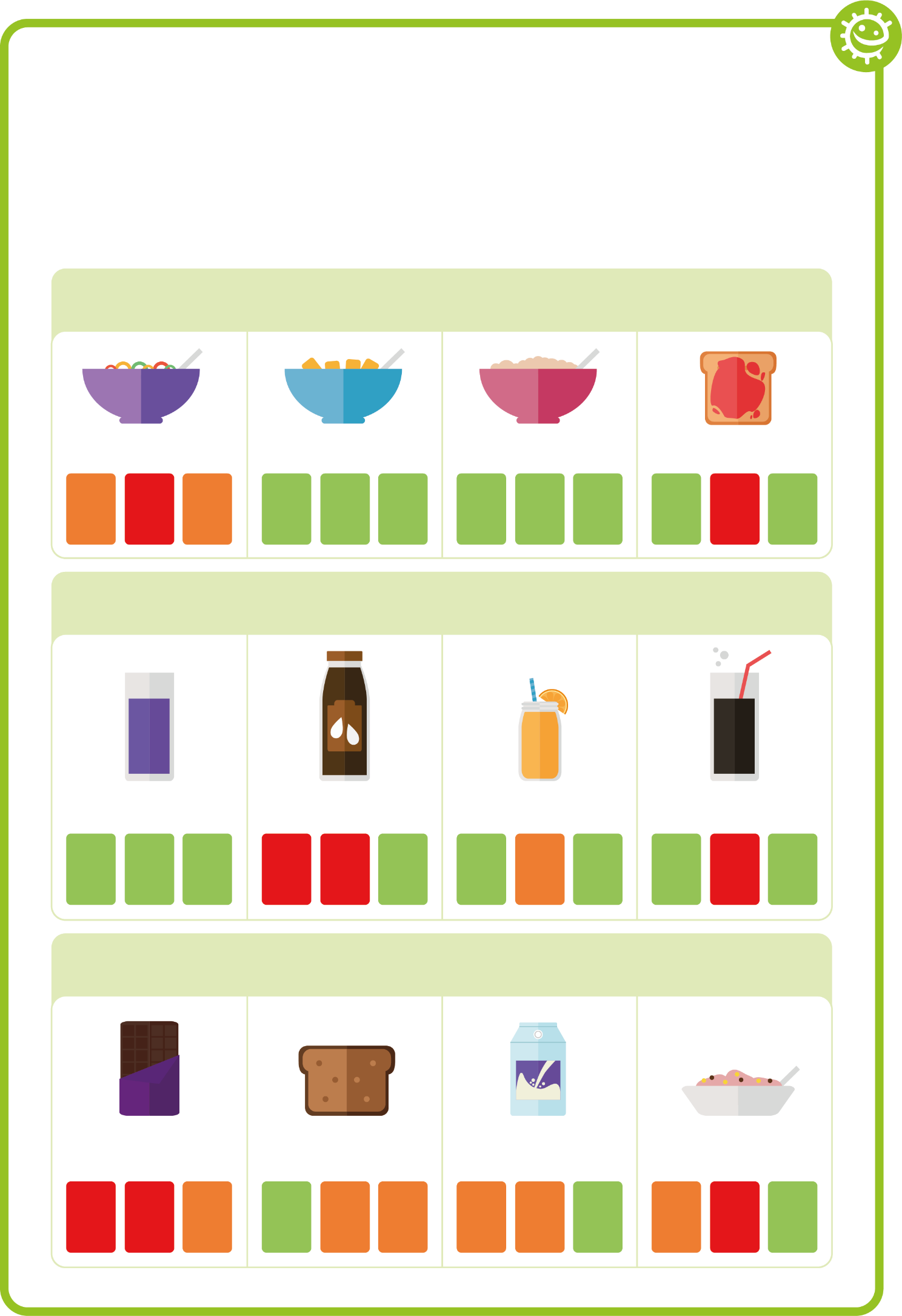 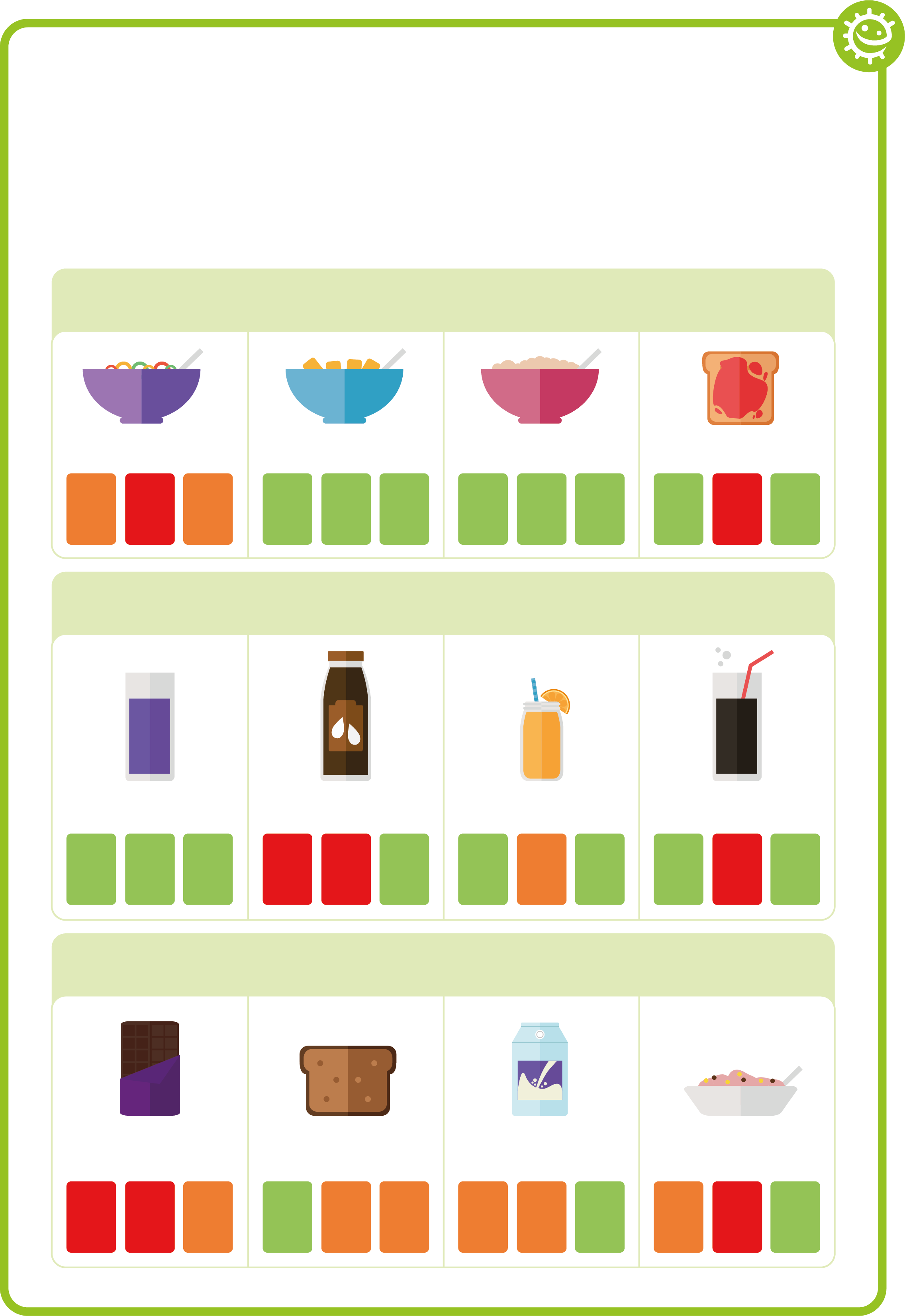 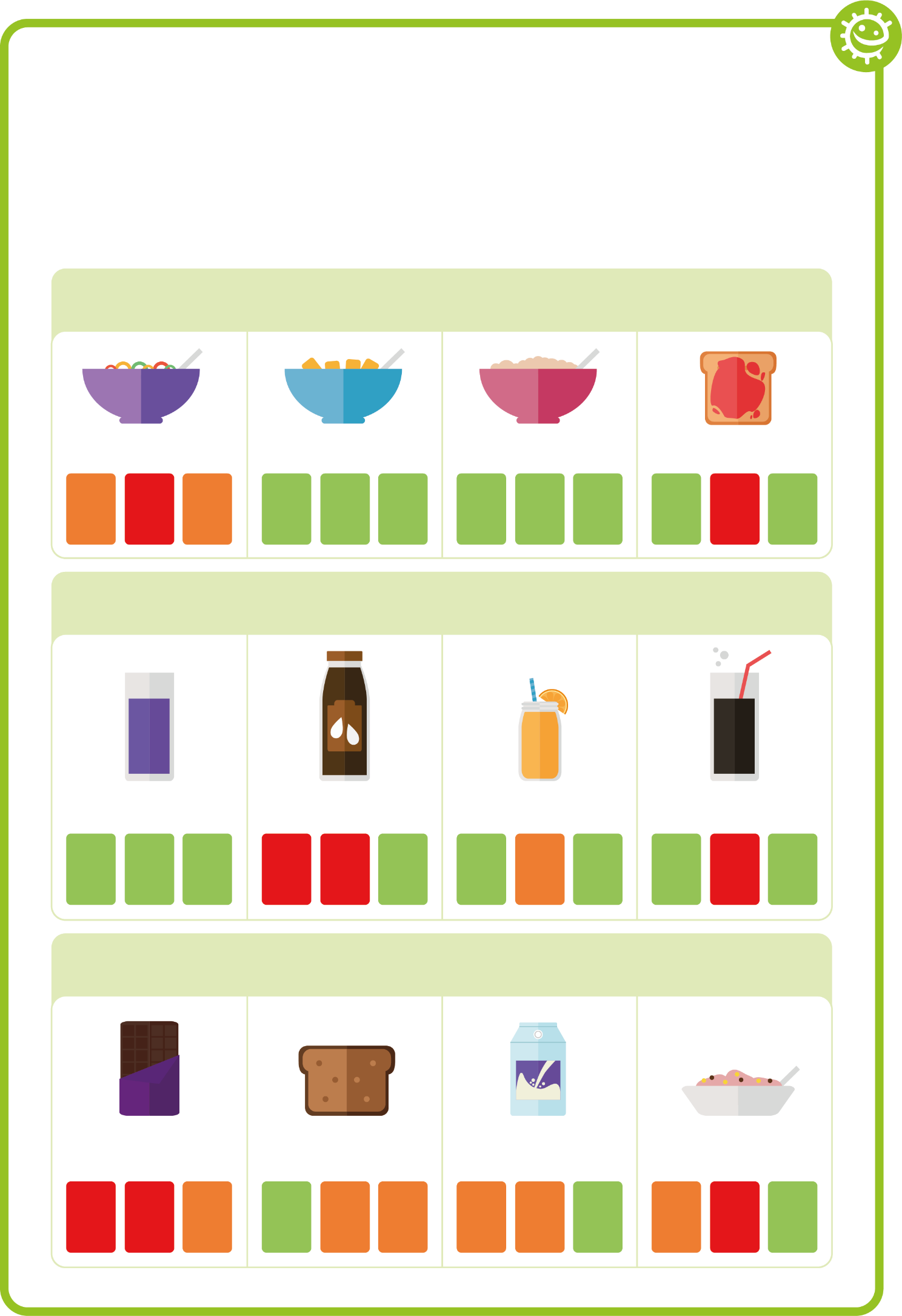 e-Bug Key Stage One Teacher Answer BookletLesson One: Micro-organisms: IntroductionSW1 Yes and No CardsMicrobe is another name for bugs and germsAnswer: YesMost microbes can be seen with the naked eyeAnswer: NoMost colds are caused by virusesAnswer: YesMicrobes always make us poorlyAnswer: NoBacteria are used to make yoghurtAnswer: YesIf you become poorly because of a microbe, this is called an infectionAnswer: YesMost microbes do not affect us in any wayAnswer: YesYou only find microbes on things that are dirty, like the toiletAnswer: NoSW3 Microbe Mania Fill in the Blank MicrobesVirusFungiBacteriaEverywhereLesson Three: Spread of Infection: Respiratory HygieneSW1 Super Sneezes Wordsearch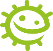 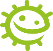 SW2 Super Sneezes Fill in the BlanksSneeze into a tissue or the crook of the elbowThrow the paper towel in the binTurn the tap to run the waterPut the soap on your handsRub your hands togetherRinse your hands with waterTurn off the tapsLesson Four: Prevention of Infection: Oral HygieneSH2 Oral Hygiene True / False Quiz Dried fruits should be eaten at mealtimes and not as a snack – True; dried fruits contain lots of natural sugarsChocolate biscuits are a healthier snack option than plain yoghurt and fruit – False; biscuits contain a lot of added sugarLower-fat milk is a healthier drink choice than a sports drink – True; sports drinks can contain lots of sugar. Water or lower-fat milk are better choicesEating too much sugar can cause tooth decay – True; bacteria on our teeth feed on the sugar which creates acid and dissolves our teethGERMSNYYKOMCOLDJZWTSBNOHCDEIWPAPIGSUBUGSCBZJCNCOKSTFLUPMOJANEBVKASDTTERFCOUGHSBEIIWFRSVHBZAVIRUSBCDE